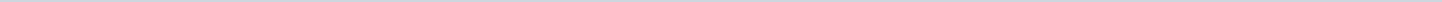 Geen documenten gevonden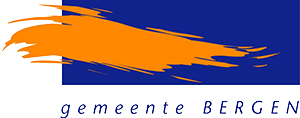 Gemeente Bergen N-HAangemaakt op:Gemeente Bergen N-H28-03-2024 11:14Agendering0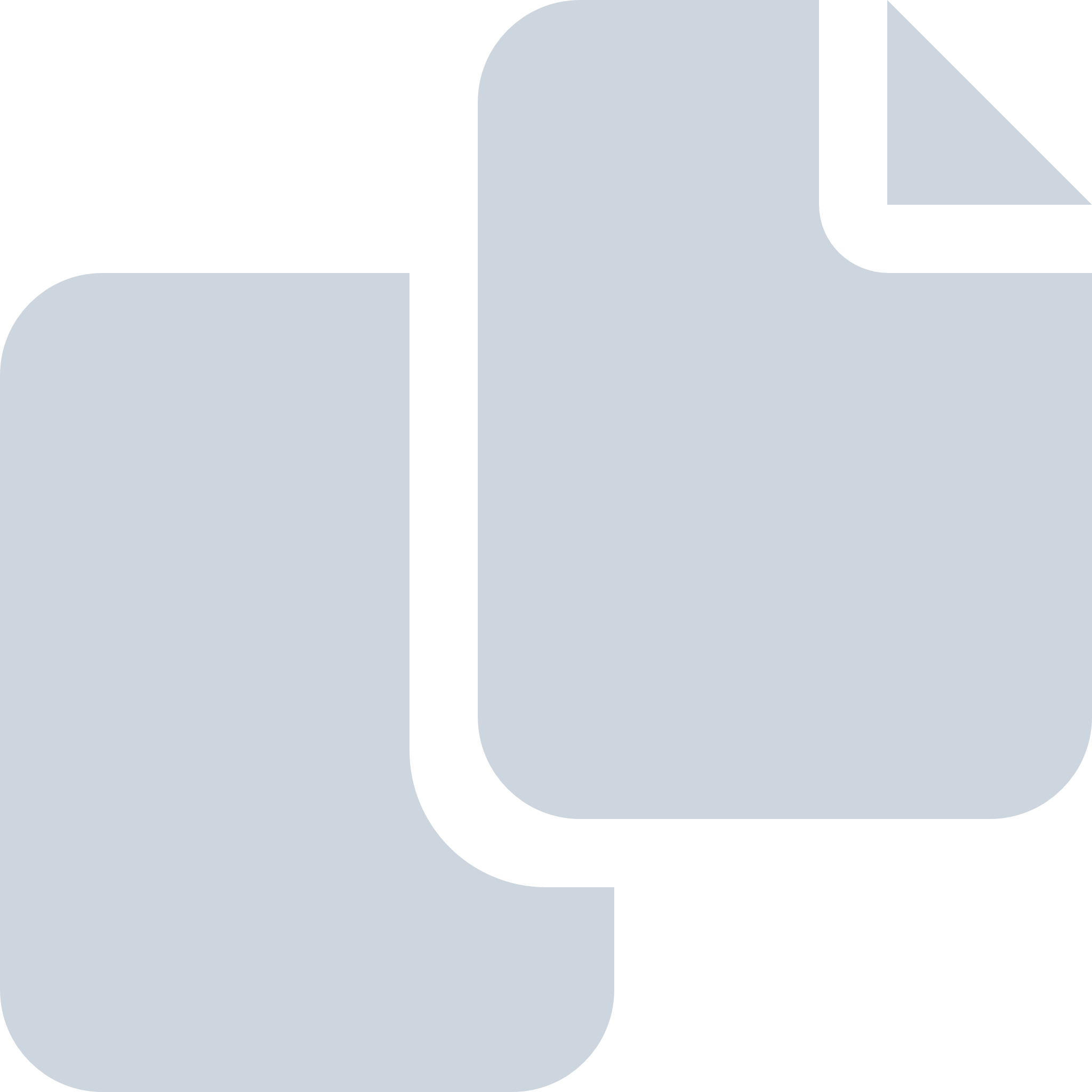 Periode: maart 2022